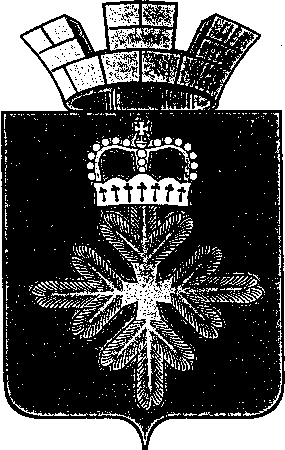         ПОСТАНОВЛЕНИЕ                                              АДМИНИСТРАЦИИ ГОРОДСКОГО ОКРУГА ПЕЛЫМРуководствуясь Жилищным кодексом Российской Федерации, постановлением администрации городского округа Пелым от 08.10.2019 № 341 «Об исключении Тукаева В.П. из списка граждан, имеющих право на внеочередное получение жилого помещения предоставляемого по договору социального найма», решением жилищной комиссии городского округа Пелым от 22.09.2020 г. № 5, администрация городского округа Пелым ПОСТАНОВЛЯЕТ:Внести в список граждан, имеющих право на внеочередное получение жилого помещении, утвержденный постановлением администрации городского округа Пелым от 21.04.2020 № 117 «Об утверждении списков очередности граждан, состоящих на учете в качестве нуждающихся в жилых помещениях и список граждан имеющих право на внеочередное получение жилого помещения» следующие изменения:1) исключить строку следующего содержания: «»;2) в строке № 14 слова «Шамов А.С.» заменить словами «Кормина В.С.»;3) в строке № 15 слова «Козлова З.Г.» исключить;4) в строке № 17 слова «Грецкая Т.С.» исключить.2. Список граждан, имеющих право на внеочередное получение жилого помещении с внесенными изменениями разместить на официальном сайте городского округа Пелым в информационно-телекоммуникационной сети «Интернет».3. Контроль за исполнением настоящего постановления возложить на заместителя главы администрации городского округа Пелым Т.Н. Баландину. Глава городского округа Пелым                                                              Ш.Т. Алиевот 24.09.2020 № 261п. ПелымО внесении изменений в список граждан, имеющих право на внеочередное получение жилого помещения, утвержденный постановлением администрации городского округа Пелым от 21.04.2020 № 1172Лапенков В.А.п. Пелым, ул. Вокзальная, д. № 18, кв. 5